「評価のことで悩んでいませんか？」第三者評価の「概要」と「理念・方針・計画」作成の基礎　　　～　ご案内　～○研修終了後、個別の受審案内いたします。  （ＰＭ５：００まで）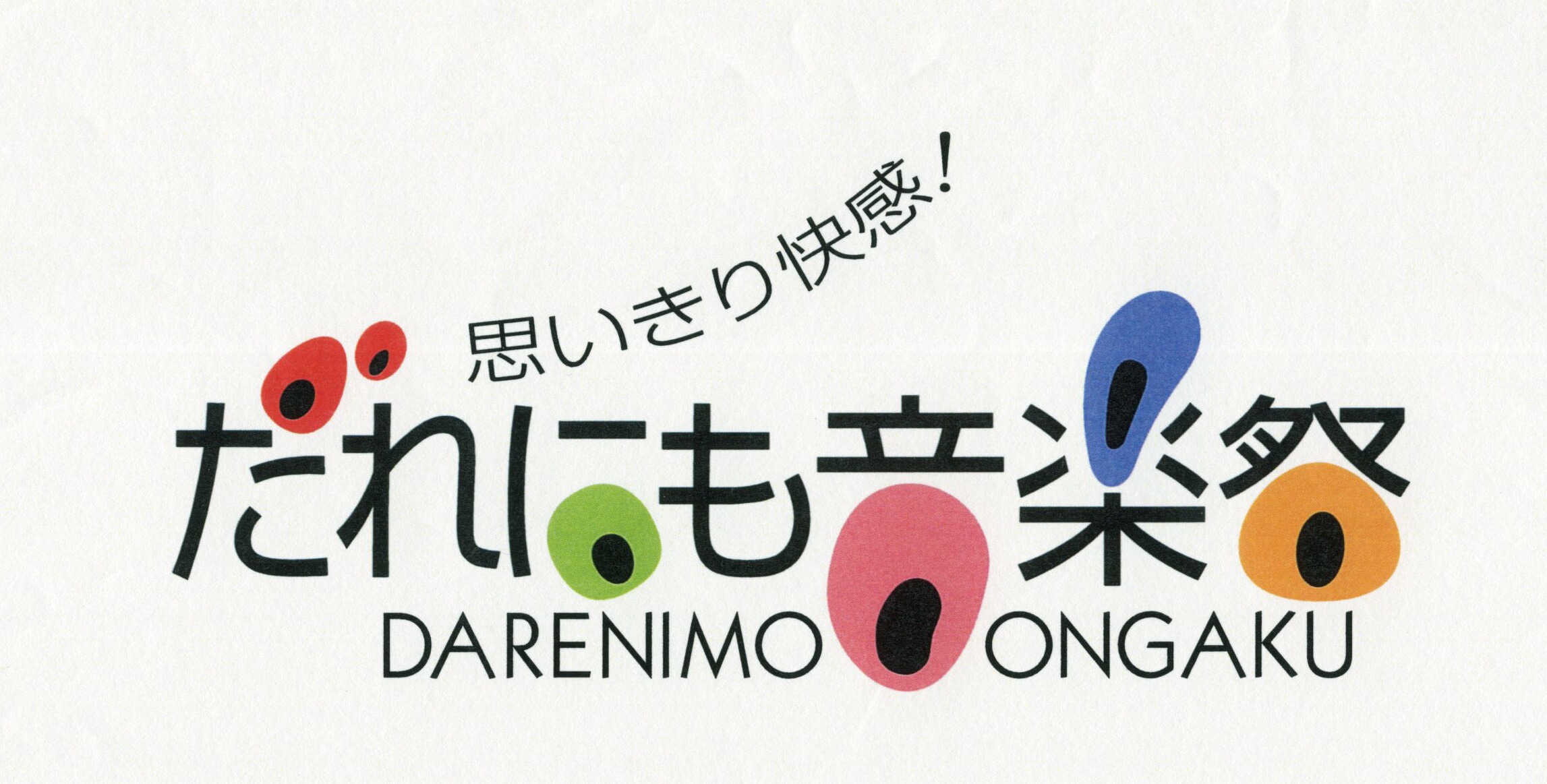 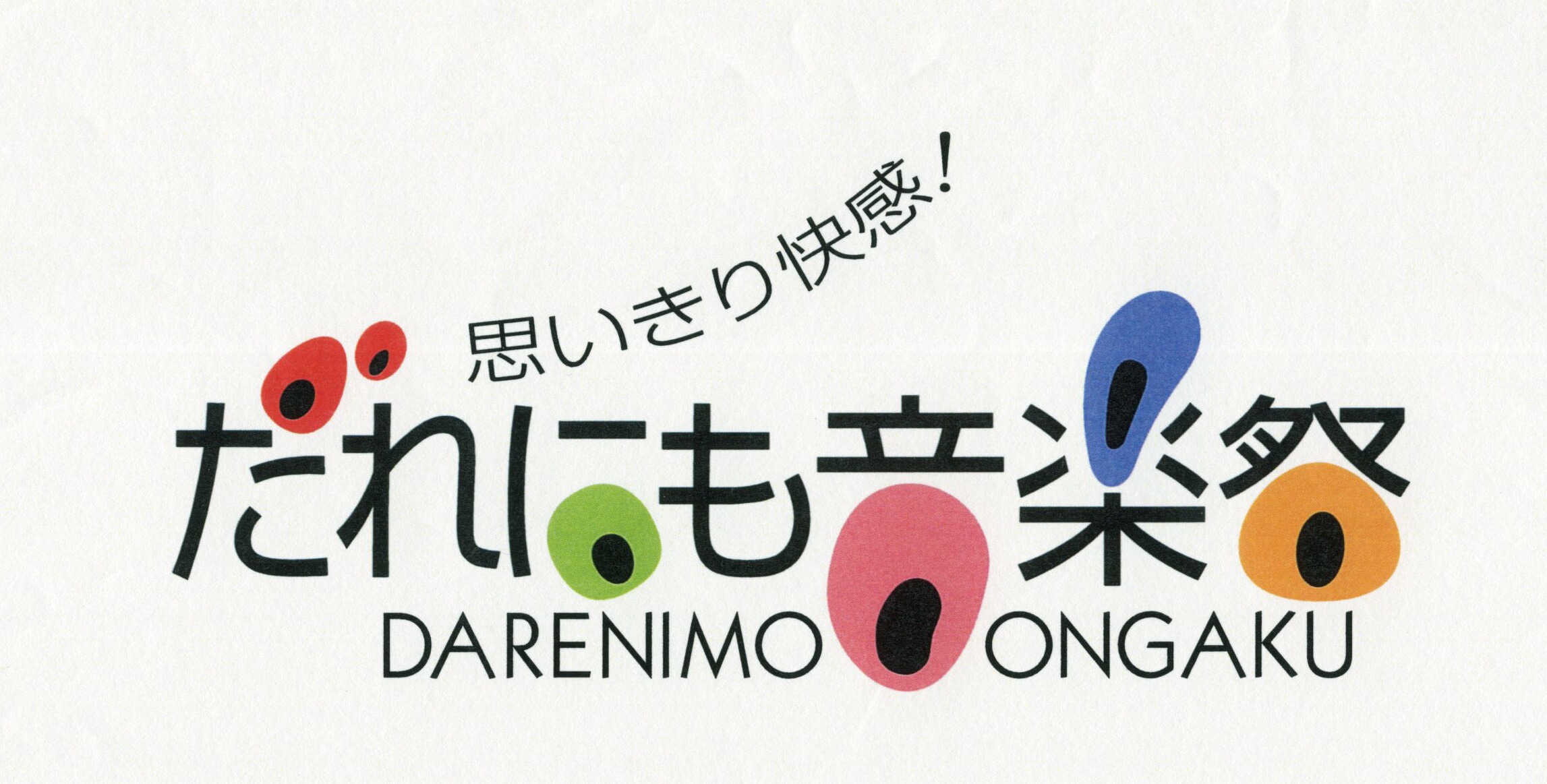 ＜　お問い合わせ/申し込み　＞主催：NPO法人だれにも音楽祭住所：〒861-2235　　　　　上益城郡益城町福富８２２番地メール：　npoonngakusai@yahoo.co.jpTEL/FAX：　096-286-3434　　携帯：　090-9070-6846　（山下）（裏面：申込書/現地地図）（お申し込み書）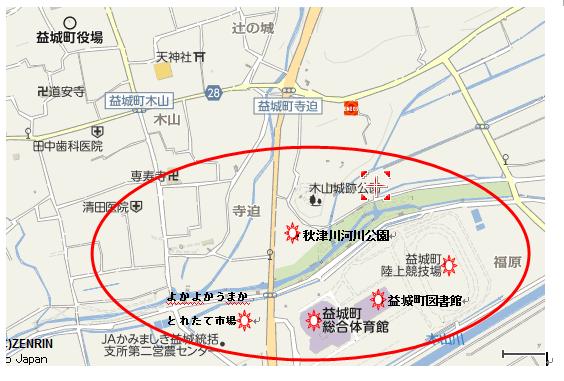 お名前施設名職員数利用者定員現在員数保護者世帯数事前質問をどうぞ